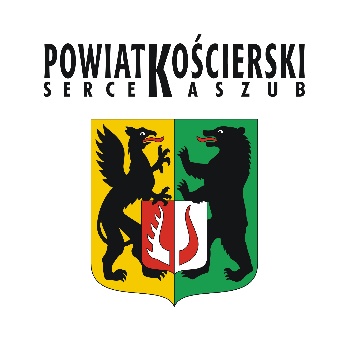 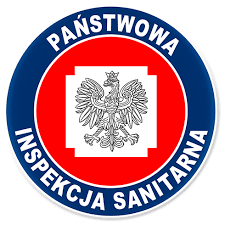 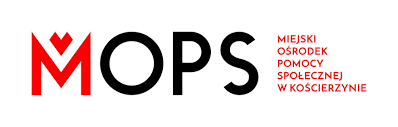 Regulamin konkursu na film edukacyjny na temat profilaktyki HIV/AIDSPt: „Krótki Film o HIV”dla uczniów VIII klasy szkoły podstawowej oraz I klas szkoły ponadpodstawowejz miasta i powiatu kościerskiego§ 1Postanowienia ogólne1.Organizatorzy konkursu są:-Powiatowa Stacja Sanitarno-Epidemiologiczna w Kościerzynie-Miejski Ośrodek Pomocy Społecznej w Kościerzynie-Starostwo Powiatowe w Kościerzynie§ 2Cele konkursu1.Przekazanie informacji dotyczących zasad i zapobiegania przenoszenia się HIV.-promowanie stałości uczuć, wierności, odpowiedzialnej inicjacji życia intymnego jako sposobu ustrzeżenia się przed zakażeniem HIV oraz innymi chorobami przenoszonymi drogą płciowa;-kształtowanie prawidłowych postaw wobec osób żyjących z HIV i chorych na AIDS, ukazanie takich wartości i postaw jak: poczucie solidarności z innymi, odpowiedzialność za siebie i bliskich, przyjaźń, miłość, przywiązanie, wierność;-ukazanie psychospołecznych problemów osób zakażonych HIV i chorych na AIDS;2. Promowanie odpowiedzialności za własne życie i zdrowie oraz szacunku wobec siebie i innych.3.Integrowanie środowisk szkolnych i inspirowanie ich do działań w zakresie profilaktyki zdrowotnej poprzez kontakt ze sztuką i aktywność artystyczną.§ 3Warunki uczestnictwa w konkursie1.  Konkurs skierowany jest do uczniów z terenu powiatu kościerskiego:   - VIII klasy szkoły podstawowej   - I klasy szkół ponadpodstawowych2.  W konkursie mogą brać zespoły uczniów składające się maksymalnie do 3 osób.3.  Uczestnicy konkursu mają za zadanie wykonanie pracy- krótkiego filmu edukacyjnego, którego czas projekcji  nie powinien przekroczyć od 3 do 5 minut uwzględniając do wyboru następujące tematy:- Rozmowa koleżeńska na temat zasad zapobiegania i przenoszenia się HIV.- Dialog osób nt. tolerancji i akceptacji wobec osób zakażonych HIV i chorych na AIDS.- Znaczenie i symbolika Czerwonej Kokardki (animowany film).4. Każda szkoła biorąca udział w konkursie może dostarczyć maksymalnie 3 filmy. Film zgłoszony do konkursu może być nakręcony przy pomocy telefonu komórkowego, aparatu fotograficznego lub kamery.5. Każdy film powinien zawierać czołówkę (tytuł filmu) oraz napisy końcowe (nazwiska aktorów, autor scenariusza, itp.)6.Praca konkursowa może zostać wykonana w dowolnie wybranej konwencji i gatunku filmowym (np. horror, western itp.) oraz technice (np. animacji).7. Praca konkursowa nie może naruszać praw osób trzecich, przepisów prawa oraz musi być zgodna z normami obyczajowymi lub godzącymi w zasady dobrego wychowania i kultury osobistej. 8. Każdy zgłoszony film musi być nagrany  na nośniku USB w jednym z formatów: AVI, MPG, WMV, MP4. Jakość techniczna będzie jednym z kryteriów kwalifikacji do konkursu. Nadesłane na Konkurs pliki filmów przechodzą nieodpłatnie na własność Organizatora i nie będą zwracane autorom. 9. Każda płyta musi posiadać czytelny opis zawierający: imiona i nazwiska twórców, tytuł filmu, czas trwania, system zapisu, nazwa i adres szkoły, adres e-mail, telefon kontaktowy.10.Do konkursu zgłaszamy wyłącznie prace autorskie, nigdzie nie publikowane.11.Warunkiem przystąpienia do konkursu jest złożenie podpisanego oświadczenia (Załącznik NR 1) oraz karty zgłoszeniowej.§ 4Termin i rozstrzygnięcie konkursu1.Prace należy składać do dnia 31.10.2022 roku na adres: Powiatowa Stacja Sanitarno-Epidemiologiczna w Kościerzynie, ul. Wodna 15, 83-400 Kościerzyna w tytule: „Krótki Film o HIV”.2.Prace konkursowe zostaną ocenione przez Komisję Konkursową powołaną przez Organizatorów, która wyłoni 3 prace i nagrodzi je.3.Prace będą oceniane według następujących kryteriów:Zgodność z tematem i celami Konkursu,Wartość merytoryczna,Pomysłowość projektu i zastosowane efekty,Jakość techniczna i sposób montażu.
§ 5Ogłoszenie i wydanie nagród1.Wyniki Konkursu zostaną rozstrzygnięte do dnia 15 listopada 2022r., natomiast wręczenie nagród odbędzie się 1 grudnia 2022 r. w ramach akcji „Światowego Dnia Walki z AIDS” podczas  Gali Przeglądu Małych Form Teatralnych dot. HIV/AIDS oraz Uzależnień w Kinie Remus 
w Kościerzynie.2. Fundatorem nagród jest Miejski Ośrodek Pomocy Społecznej oraz Starostwo Powiatowe.3.Decyzje Komisji Konkursowej oceniającej nadesłane prace są wiążące i ostateczne.4.Laureaci zostaną poinformowani o wynikach Konkursu oraz zaproszeni na wręczenie nagród.5.Organizatorzy zastrzegają sobie prawo do zmiany nagród na równorzędne lub do zmiany podziału naród w związku z ustaleniami podjętymi w czasie obrad Komisji Konkursowej.§ 6Prawa autorskie1. Z chwilą przystąpienia do konkursu Organizatorzy nabywają na zasadzie wyłączności, nieodpłatnie autorskie prawa majątkowe i prawa pokrewne do nieograniczonego w czasie korzystania i rozporządzania dziełem. 2. Praca konkursowa nie jest reklamą lub antyreklamą produktu lub marki (nie pokazuje logotypów i marek produktów, sprzętu itp.). 3. Zespół autorski pracy-filmu posiada zgodę każdej osoby występującej w filmie do publikacji filmu na wszelkich polach eksploatacji. 4. Praca konkursowa nie została wykonana przez Zespół na odpłatne zlecenie.§ 7Postanowienia końcowe1.Niniejszy Regulamin wchodzi w życie z dniem ogłoszenia Konkursu i jest jedynym dokumentem określającym Zasady Konkursu.2.Organizator zastrzega sobie prawo do zmian w Regulaminie oraz prawo unieważnienia konkursu.3.Organizatorzy zastrzegają sobie prawo do umieszczenia nagrodzonych prac na stronach internetowych, społecznościowych.4.Organizatorzy nie zwracają nadesłanych prac konkursowych.5.Szczegółowe informacje na temat konkursu można uzyskać: telefonicznie pod numerem 
58 686 33 64 wew. 28 oraz drogą elektroniczną:oswiata.psse.koscierzyna@sanepid.gov.pl.6. Karta zgłoszenia do konkursu wraz z załącznikiem nr 1 stanowi integralną część Regulaminu.Serdecznie zapraszamy do udziału w konkursie i życzymy powodzenia Organizatorzy